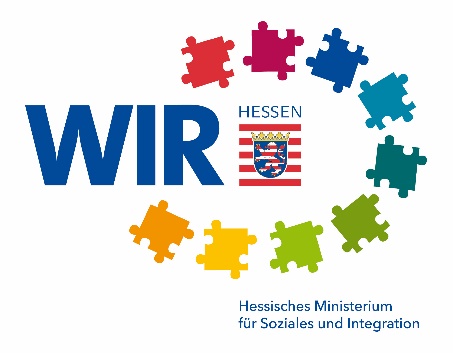 Anmeldung zur Regionalkonferenz Hiermit melde ich mich verbindlich zur Regionalkonferenz inBitte im Dropdown Menü Ort und Datum auswählenan und willige hiermit in die zu diesem Zweck erforderliche Verarbeitung meiner personenbezogenen Daten ein.Bitte ausfüllen:Vorname und NameOrganisation / TrägerAdresse TelefonnummerE-Mail-Adresse Ja, ich bin einverstanden Informationen rund um die hessische Integrationspolitik und zu entsprechenden Veranstaltungen des Hessischen Ministeriums für Soziales und Integration zu erhalten und willige hiermit in die zu diesem Zweck erforderliche Verarbeitung meiner personenbezogenen Daten (Name, Adresse, Email-Adresse) ein. Ich bin darüber informiert worden, dass ich mein Einverständnis jederzeit mit Wirkung für die Zukunft gegenüber dem Hessischen Ministerium für Soziales und Integration widerrufen kann. 